In relation to the renaming of one thoroughfare in the Borough of Queens Tuskegee Airmen Way, and to amend the official map of the city of New York accordingly.Summary of Legislation:  The proposed law would add, through the posting of additional signs, the following name:Effective Date: This local law would take effect immediately upon its enactment into law.Fiscal Year In Which Full Fiscal Impact Anticipated: Fiscal 2014Fiscal Impact Statement:Impact on Revenues: There would be no impact on revenues resulting from the enactment of this legislation.Impact on Expenditures: This legislation would require approximately 56 signs at $37.50 each and an additional $1,500 for the installation of these signs. The total cost of enacting this legislation would be approximately $3,600.Source of Funds To Cover Estimated Costs: General FundSource of Information:  		City Council Finance DivisionEstimate Prepared By:		Chima Obichere, Unit HeadEstimated Reviewed By:		Nathan Toth, Deputy Director					Tanisha Edwards, Finance CounselLegislative History: This legislation was introduced as intro. 1011 by Council and referred to the Committee on Parks and Recreation on February 27, 2013. Hearing was held and the legislation laid over by the Committee on October 3, 2013. Int. 1011 will be re-considered by the Committee on November 13, 2013 and upon a successful vote, the bill would be submitted to the full Council for a vote.              Fiscal Impact Schedule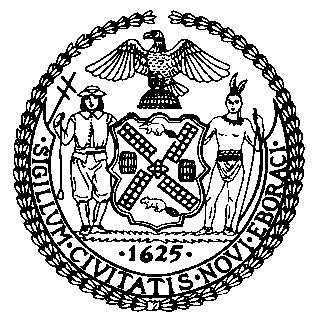 The Council of the City of Finance DivisionPreston niblack, Directorjeffrey rodus, first deputy directorFiscal Impact StatementIntro. No:  1011Committee:  ParksTitle: A Local Law in relation to renaming one thoroughfare in the Borough of Queens, Tuskegee Airmen Way, and to amend the official map of the city of New York accordingly.Sponsor(S): By Council Members Wills, Chin, Comrie, Dickens, Eugene, James, Koppell, Lander, Mealy, Mendez, Nelson, Palma, Williams, Rodriguez, Mark-Viverito, Vacca and Halloran  New NamePresent NameLimitsTuskegee Airmen WaySouth RoadBetween Merrick Boulevard and Remington StreetEffective FY14FY SucceedingEffective FY15Full FiscalImpact FY14Revenues $0$0$0Expenditures $3,600$0$3,600Net$3,600$0$3,600New NameNumber of SignsCostInstallation (street signs only)Total CostProspect Avenue562,1001,5003,600TOTAL56$2,100$1,500$3,600